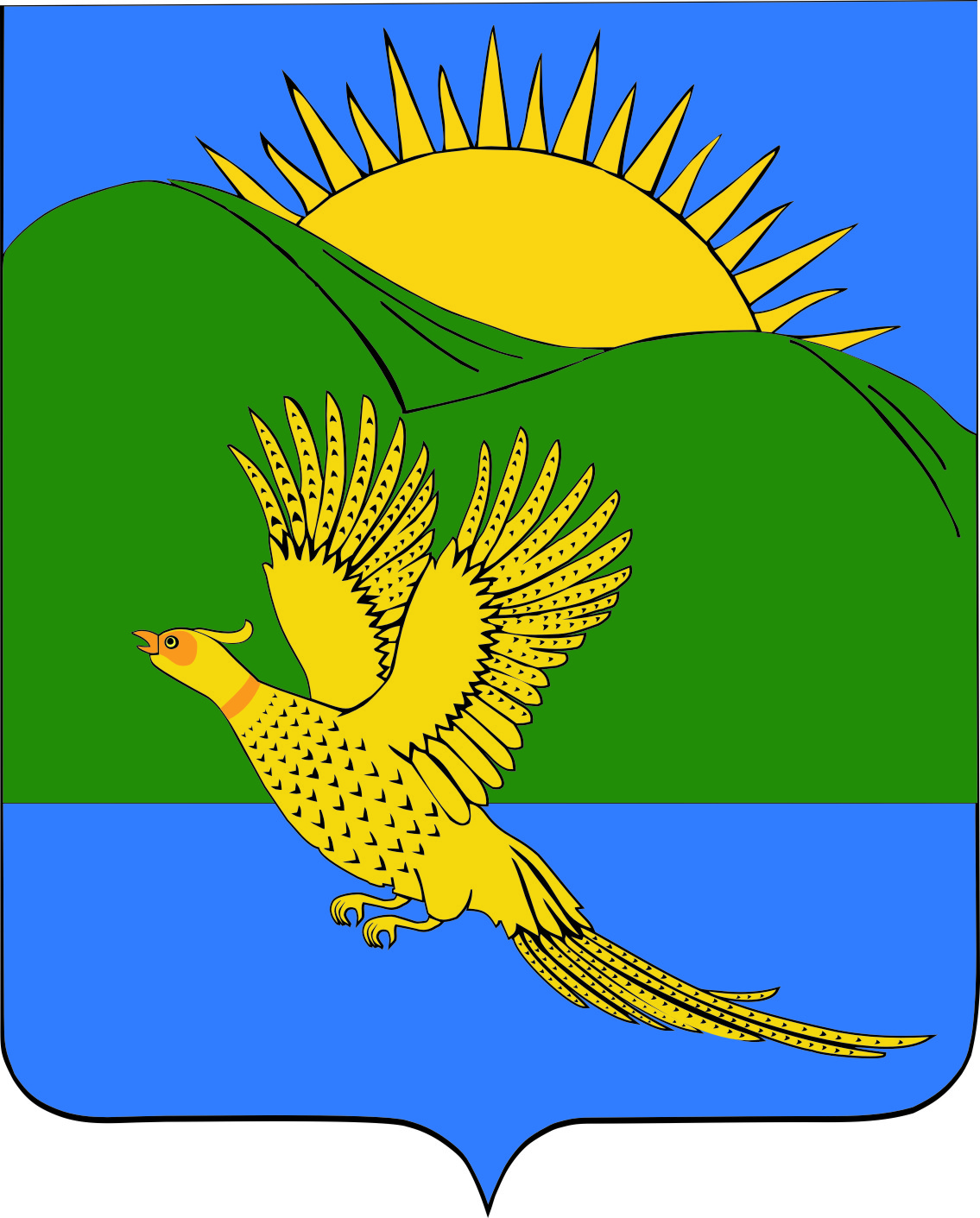 ДУМАПАРТИЗАНСКОГО МУНИЦИПАЛЬНОГО РАЙОНАПРИМОРСКОГО КРАЯРЕШЕНИЕ				       село Владимиро-Александровское	31.07.2015									             	    №  193Приложение 1к Положению «О порядке   проведенияопросов в  Партизанском муниципальномрайоне»,  утвержденному решением Думы Партизанского муниципального районаот 23.06.2005г. № 129 (в ред. от 31.07.2015 № 193)Опросный листволеизъявления жителей Партизанского муниципального района по следующему вопросу:________________________________________________________________________________(точная формулировка вопроса, предлагаемого при проведении опроса)Место проведения опроса__________________________________________________________                                                                (микрорайон, улица, комплекс, строение, дом и т.д.) Дата проведения опроса:___________________________________________________________Лицо, проводящее опрос___________________________________________________________(Ф.И.О.,  данные паспорта или заменяющего его документа, место жительства)Разъяснения порядка заполнения опросного листаПоставьте справа от Вашей фамилии любой знак в квадрате, который соответствует Вашему варианту ответа:Я,_____________________________________________________________________________,  в соответствии с Федеральным законом от 27.07.2006 г. № 152-ФЗ «О персональных данных» даю свое согласие комиссии по проведению опроса на обработку персональных данных, включая сбор, систематизацию, накопление, хранение, уточнение, использование, распространение, уничтожение моих персональных данных (фамилия, имя, отчество;  дата рождения; адрес места жительства, данные документа, удостоверяющего личность), с использованием средств автоматизации или без использования таких средств исключительно для целей проведения данного опроса.    "__" ________________ 20___ г.                                      ___________ (___________________)                                                                                                       (подпись, расшифровка подписи)Подпись лица, проводившего опрос _________________________________________________                                                                                   (подпись, расшифровка подписи, дата)Подпись лица, проводившего опрос, удостоверяю.Секретарь комиссии по проведению опроса___________________________________________(подпись, расшифровка подписи, дата)В целях приведения муниципального правового акта Партизанского муниципального района в соответствие с действующим законодательством Российской Федерации, руководствуясь  ст. 19 Устава Партизанского муниципального района, Дума Партизанского муниципального района РЕШИЛА:Внести изменения в Приложение 1 к Положению «О порядке проведения опросов в Партизанском муниципальном районе, утвержденному решением Думы Партизанского муниципального района от 23.06.2005 года № 129, изложив его в новой редакции (прилагается).Настоящее решение вступает в силу со дня официального опубликования.Председатель Думы                                                                                               С.Е. Шерстнёв№ п/пФамилия,Имя,Отчество(полно-стью)ДатарожденияАдрес места жительстваСерия, номер паспорта (или заменяющего его документа), кем когда выданВарианты ответаВарианты ответаПодписьДата внесения№ п/пФамилия,Имя,Отчество(полно-стью)ДатарожденияАдрес места жительстваСерия, номер паспорта (или заменяющего его документа), кем когда выданданет